REKONSTRUKCE POMNÍKU OBĚTEMSVĚTOVÉ VÁLKYPoskytovatel dotace:	Ministerstvo obrany České republikyDotační program:		„Zachování a obnova historických hodnot - zabezpečení péče o válečné hroby v roce 2018“Účastník:				Město Javorník	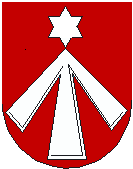 Celkové finanční náklady na realizaci akce:	984 000,00 Kč Poskytnutá dotace:							787 000,00 Kč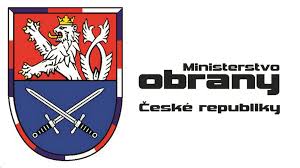 Vlastní zdroje města:						197 000,00 Kč	